ANNONCERING 36	Son en Breugel,  23 augustus 2017 
Distributieovereenkomst tussen producent Köbo Wuppertal en Köbo Nederland – Biesheuvel Groep
Geachte Biesheuvel Groep collega,Na de overname van Köbo Nederland BV door Biesheuvel Groep B.V. per 1 juni 2017, is op 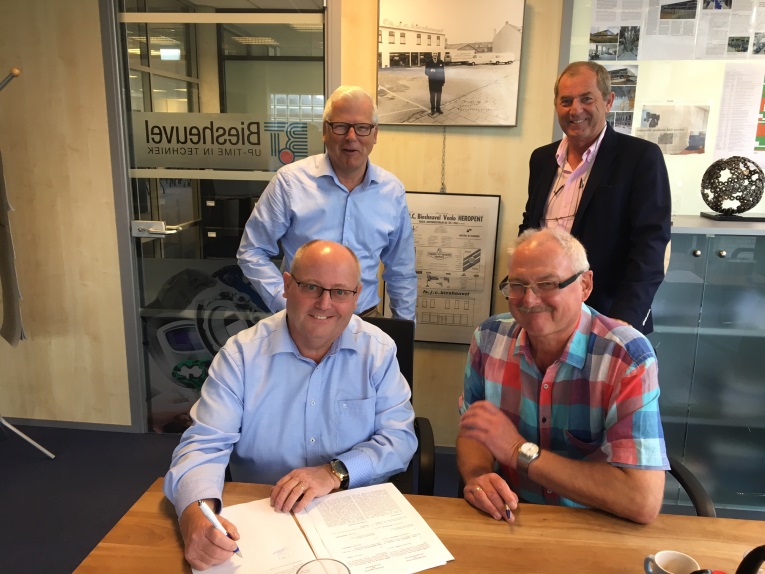 dinsdag 1 augustus de Distributieovereenkomst tussen de bekende transportkettingen producent Köbo Wuppertal en Köbo Nederland – Biesheuvel Groep door betrokken partijen ondertekend. De nieuw afgesloten overeenkomst is  gebaseerd op een langdurige intensieve samenwerking.Köbo Nederland B.V. (opgericht te Groningen in 1926) continueert hiermee een reeds langdurige samenwerking, die stevig uitgebouwd zal gaan worden als Ketting  c.q.  aandrijftechnisch Competence Center van Biesheuvel Groep. Bij de ondertekening waren aanwezig:Meino Noordenbos Jochem BovenkampHartmut LiebMartin SmitshoekMet vriendelijke groet, 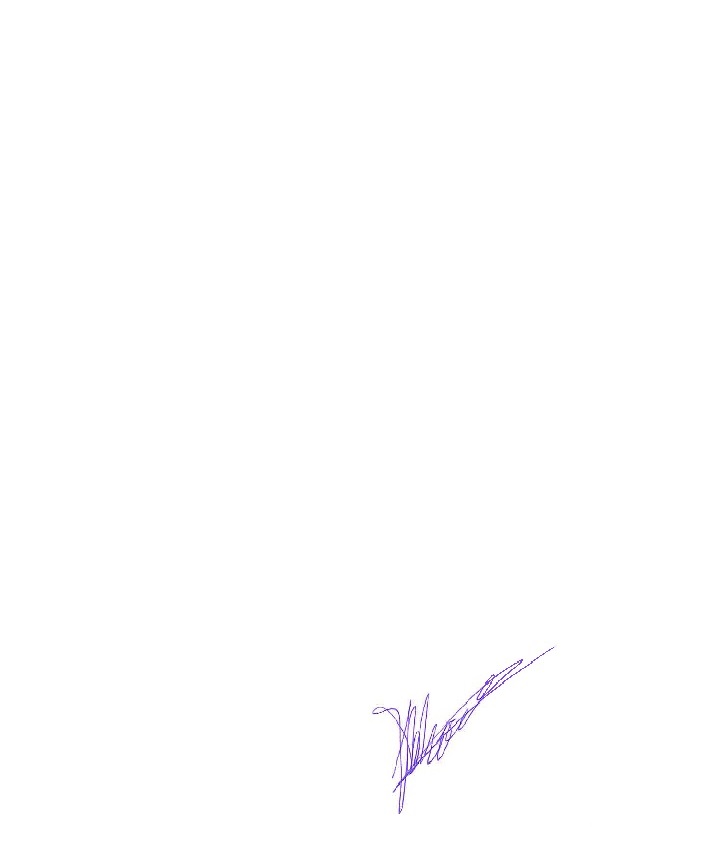 Meino Noordenbos		CEO Biesheuvel Groep B.V.	